табл. 5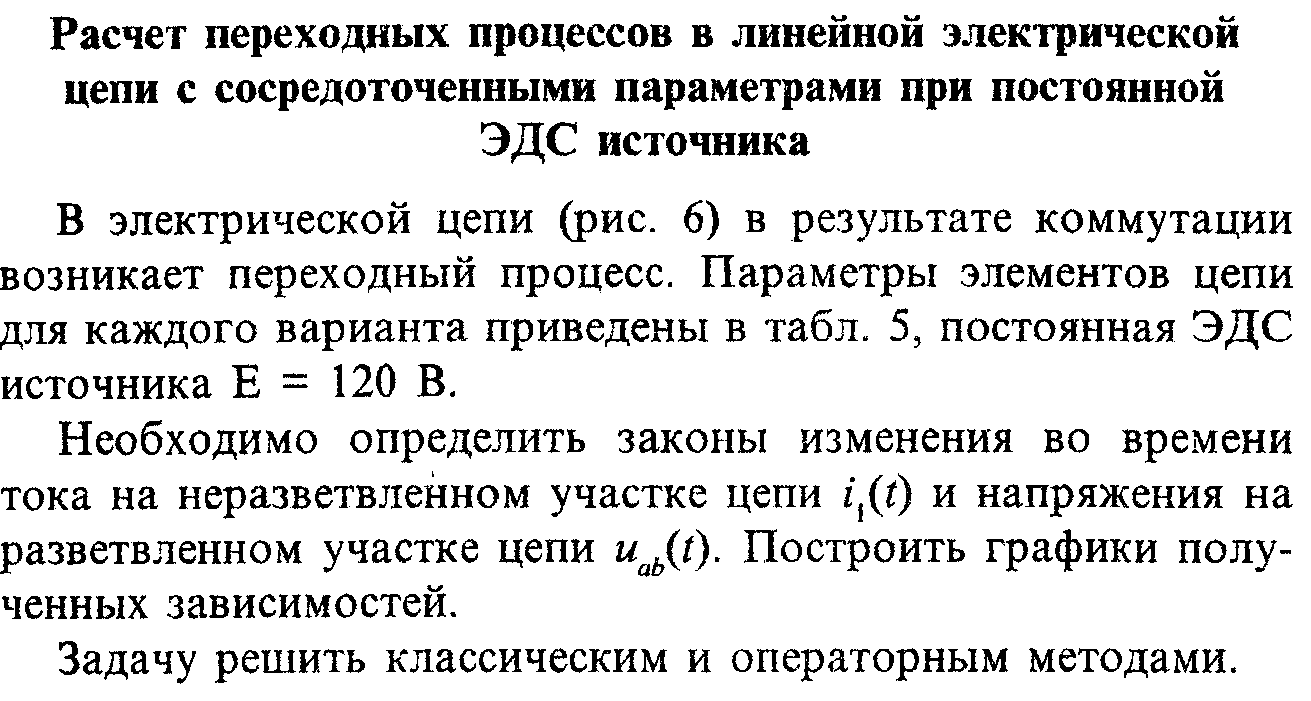 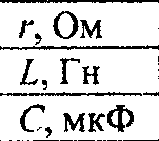 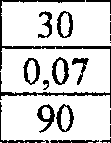 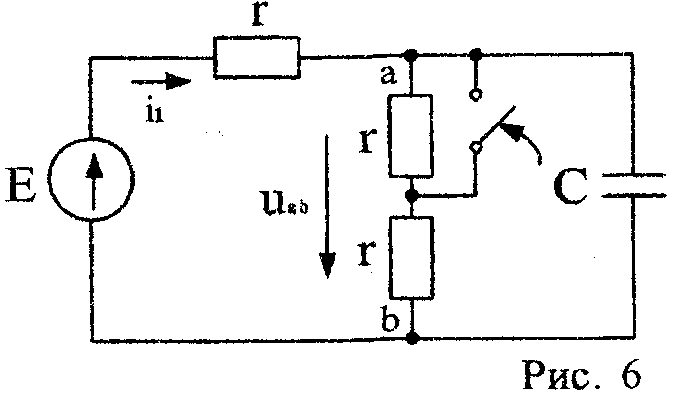 